Equation of a Straight Line Revision(a)(b)(b)(c)(c)(d)Write down the gradient and y-intercept of the straight line with equation Write down the gradient and y-intercept of the straight line with equation Write down the gradient and y-intercept of the straight line with equation Write down the gradient and y-intercept of the straight line with equation Write down the gradient and y-intercept of the straight line with equation Find the gradient of the line joining  and (e)(f)(f)(g)(g)(h)Find the equation of the line.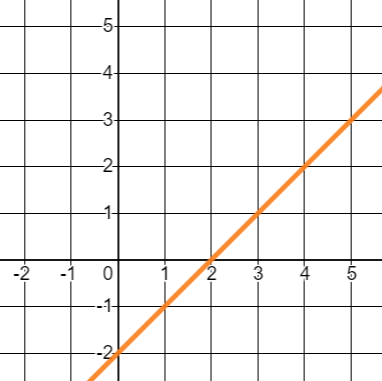 Find the equation of the line.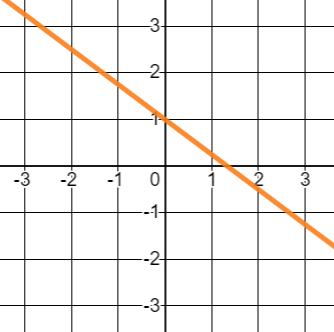 Find the equation of the line.Write down the equation of the line that is parallel to  and passes through Write down the equation of the line that is parallel to  and passes through Write down the equation of the line that is perpendicular to  and passes through the point (i)(i)(j)(j)(k)(k)Find the equation of the line that has a gradient of  and passes through Find the equation of the line that has a gradient of  and passes through Find the equation of the line that is perpendicular to the line  and passes through Find the equation of the line that is perpendicular to the line  and passes through Find the equation of the line that passes through  and .Find the equation of the line that passes through  and .